Ирина ГайдаЗаместитель директора проектного центра по энергопереходу Сколковского института науки и технологийВИЭ бурно развивается во всем мире и получило дополнительный импульс к развитию в ходе климатического форума СОР28, где многими странами была подписана хартия по утроению мощностей возобновляемой энергетики и удвоению энергоэффективности к 2030 году. Подписана 123 сторонами, включая США, ЕС, Германию, ОАЭ. Хотя Россия (как и другие страны БРИКС) не присоединилась к данной хартии, у нас в стране также наблюдается быстрый рост ВИЭ: за последние 10 лет мощности выросли в четыре раза, и, что особенно важно, растет сегмент, не требующий целевых программ поддержки со стороны государства. Ставропольский край лидирует в РФ по установленным мощностям ВИЭ и ВЭС, что позволяет потребителям региона пользоваться многими преимуществами этого вида генерации. Мощности ВИЭ дешевле проектов строительства ТЭС практически в пять раз, сроки реализации таких проектов существенно меньше сроков строительства ТЭС. Низкоуглеродная энергия ВЭС уже сейчас пользуется спросом потребителей в целом ряде экспортно ориентированных отраслей, а с вводом платежей за выбросы парниковых газов (планируется к 2028 году) получит дополнительные конкурентные преимущества по сравнению с другими видами энергии.Ввод второго этапа Труновской ВЭС Росатома — важный шаг повышения эффективности энергосистем Ставропольского края, что будет способствовать повышению конкурентоспособности всех энергоемких производств региона. 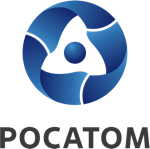 Медиацентр атомнойпромышленности
atommedia.onlineКомментарий эксперта04.03.24